                               Уважаемый Юрий Михайлович!       Ежегодно 7 октября во Всемирный день действий профсоюзов «За достойный труд!»  по всему миру проводятся акции в защиту трудовых  прав и интересов трудящихся. Профсоюзные организации образовательных учреждений, продолжая традицию, активно принимают участие  в таких акциях. Тем более, что в Забайкальском крае проблема достойной, справедливой оплаты труда  педагогических работников остается актуальной в течение многих лет.       Несмотря на то, что в крае предпринимаются меры   для достижения целевых показателей средней заработной платы, определенных указами  Президента Российской Федерации (2012 г), путем нерегулярных финансовых вбрасываний и за счет высокой интенсификацией труда, уровень оплаты труда педагогических работников  нельзя назвать достойным.  Основная причина - это усугубляющаяся с каждым годом проблема сужения межквалификационной  разницы уровней заработной платы работников с разной квалификацией.   Еще в 2019 году, мониторинг, проведенный крайкомом профсоюза, показал, что более 10% педагогических работников, работающих на одну ставку, получают зарплату на уровне МРОТ. Особо беспокоит уровень оплаты труда воспитателей дошкольных учреждений и педагогов дополнительного образования. А в школах введенное с 1 сентября 2020 года ежемесячное денежное вознаграждение  за классное руководство  у  педагогов, не ведущих педагогическую нагрузку больше одной ставки, поглощается  МРОТ. Это привело к тому, что педагоги-психологи, социальные педагоги и учителя с нагрузкой не более ставки стали отказываться от обязанностей классного руководителя. В учреждениях СПО, в которых вознаграждение за классное руководство вводится с 1 сентября 2021 года, при тарификации на новый учебный год также столкнулись с тем, что при начислении вознаграждения за классное руководство уменьшится сумма на доведение до МРОТ, а реально вознаграждение  педагог не  ощутит, а увидит  только строчку в расчетном листе. И таких преподавателей техникумов и колледжей по предварительным данным насчитывается более 100 человек (20%). Назрела необходимость наконец законодательно решить вопрос выведения за МРОТ всех стимулирующих и компенсационных выплат, чтобы наконец уйти от абсурдной ситуации, когда все выплаты за сверхурочную и дополнительную работу, за работу в ночное время, выходные и нерабочие праздничные дни, за совмещение профессий и должностей начисляются не сверх МРОТ и поглощаются минимальным размером оплаты труда.   Все громче профсоюзные организации образовательных учреждений всех типов заявляют о недопустимости включения в минимальный размер оплаты труда компенсационных и стимулирующих выплат и установлении окладов ниже МРОТ.Даже определение и Постановления Конституционного Суда РФ от 2019 года о выведении за МРОТ компенсационных выплат не подтолкнуло нашу региональную власть законодательно закрепить норму о не включении в минимальный размер оплаты труда компенсационных выплат. Итогом бездействия стало то, что Забайкальский край занимает последнее место в Дальневосточном федеральном округе по уровню средней заработной платы по всем «указным» категориям педагогических работников.Уважаемый Юрий Михайлович, учитывая, что на федеральном уровне разработка единых требований к отраслевым системам оплаты труда затягивается,  просим Вас при обсуждении краевого бюджета на 2022 год и последующий двухлетний период поддержать позицию краевой организации Профсоюза о необходимости выделения  дополнительных финансовых средств для законодательного закрепления справедливой межквалификационной разницы базовых окладов работников бюджетной сферы по профессиональным квалификационным группам, как того требует Трудовой кодекс Российской Федерации (ст.ст. 129,132).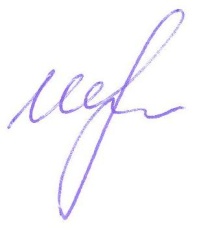 Председатель краевой организации Профсоюза                                                         Е.В. Шестакова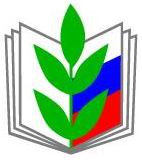 Председателю Законодательного Собрания Забайкальского края Кон Ю.М.ЗАБАЙКАЛЬСКАЯ КРАЕВАЯ ОРГАНИЗАЦИЯ ПРОФЕССИОНАЛЬНОГО СОЮЗА РАБОТНИКОВ НАРОДНОГО ОБРАЗОВАНИЯ И НАУКИ РОССИЙСКОЙ ФЕДЕРАЦИИПРЕДСЕДАТЕЛЬ672000, г. Чита, ул. Ленина, д. 90, офис 32-36
тел.: +7 (3022) 32-58-53,http://zabprofobr.ru e-mail: obkom.chita@mail.ruПредседателю Законодательного Собрания Забайкальского края Кон Ю.М.                       06.10.2021г. № 95Председателю Законодательного Собрания Забайкальского края Кон Ю.М.